Regulamin I Drawieńskiego Festiwalu Poezji Śpiewanej, Drawno 2021Organizatorzy: 	Drawieński Ośrodek  Kultury 	patronat: Burmistrz Drawna Andrzej Chmielewski Uczestnicy festiwalu: soliści, duety, tria  i zespołyCelem Festiwalu jest:       	popularyzacja gatunku muzycznego poezja śpiewanaZasady regulaminowe:Warunkiem uczestnictwa jest złożenie poprawnie wypełnionej karty zgłoszenia                      w terminie do 06 sierpnia 2021r. do godziny 1500. Karty zgłoszenia przyjmowane będą następująco: - e-mailowo na adres ajedrzejak@hotmail.com ,skan wypełnionej karty)lub  osobiście (prawidłowo wypełniona karta) w DOK w Drawnie, ul. Szpitalna 2,  Elżbiety Bacztub-Bakiewicz. Uwzględniana będzie data dotarcia karty do adresata; zgłoszenia nadesłane po terminie i niekompletne nie będą uwzględniane.Festiwal odbędzie się 12 sierpnia 2021r. o godz.1630 w DOK, Drawno, ul. Szpitalna 2.Każdy zgłoszony do konkursu uczestnik zobowiązany będzie do wykonania utworu śpiewanego z dowolnym tekstem poetyckim.Dopuszcza się występ solisty „a cappella” z własnym akompaniamentem lub zespołem muzycznym.Dopuszcza się występy duetów lub większych zespołów.Dopuszcza się wykorzystanie istniejącej muzyki lub skomponowanej na potrzeby festiwalu.Czas występu uczestnika  nie może przekroczyć 5 minut.W przypadku gdy uczestnikowi ma towarzyszyć własny akompaniator, organizator zapewnia pianino, gitarę lub keyboard. Chęć skorzystania z instrumentu organizatora prosimy zaznaczyć w karcie zgłoszenia.Przygotowanie oprawy artystycznej, prezentacja utworu premierowego może wpłynąć na podwyższenie ocen jurorskich. Organizatorzy zapewniają aparaturę nagłaśniającą, drobny poczęstunek, dyplomy                      i nagrody.W razie konieczności Organizatorzy zastrzegają sobie prawo do zmiany liczby uczestników festiwalu bez podania uzasadnienia.Organizator nie pokrywa kosztów przyjazdu uczestnika.Uczestnik nieletni musi mieć zgodę na uczestnictwo opiekuna prawnego i zapewnioną przez opiekuna opiekę w czasie festiwalu. Organizatorzy poinformują elektronicznie o przyjęciu uczestnika do festiwalu oraz podadzą kolejność występów. Podana kolejność będzie obowiązująca i nie podlega zmianom. Prezentacje oceniać będzie JURY biorąc pod uwagę: walory wokalne, dykcję, interpretację i ogólne wrażenie artystyczne. Jury przyzna I, II i III miejsce, może również przyznać wyróżnienia. Dla wszystkich uczestników przewidziane są nagrody. Wszystkie nagrody są nagrodami rzeczowymi.Informacje związane z festiwalem można uzyskać w DOK Drawno: Elżbieta Bacztub-Bakiewicz tel.957682343 w.24; regulaminy i karty zgłoszeń dostępne na stronach: www.dokdrawno.pl, www.drawno.pl 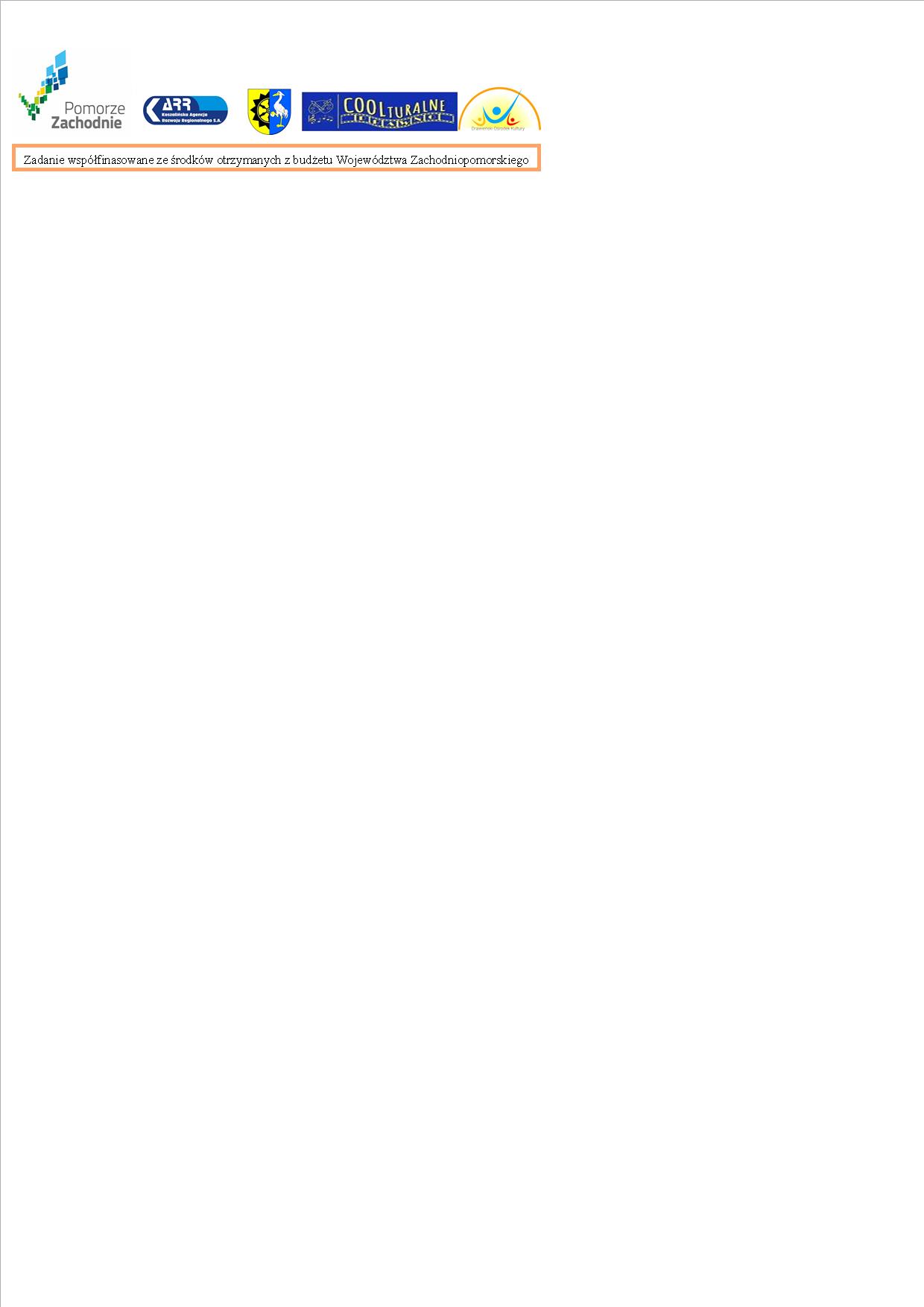 